Uniwersytet Przyrodniczy we WrocławiuWydział Inżynierii Kształtowania Środowiska i GeodezjiImię i NazwiskoNr indeksu ……Tytuł pracy dyplomowejPraca inżynierska / magisterskaProjekt inżynierkiOpiekun pracyprof. dr hab. Imię i NazwiskoWrocław, lipiec 2024Miejsce na ewentualne:motto, podziękowania, dedykacje „Tytuł pracy dyplomowej”Streszczenie pracy………………………………………………………………………………………………………………………………………………………………………………………………………………………………………………………………………………………………………………………………………………………………………………………………………………………………………………………………………………………………………………………………………………………………………………………………………………………………………………………………………………………………………………………………………………………………………………………………………………………………………………………………………………………………………………………………………………………………………………………………………………………………………………………………………………………………………………………………………………………………………………………………………………………………………………………………………………………………………………………………………………………………………………………………………………………….…………Słowa kluczowe: ………………………………………………………………………………„Tytuł pracy dyplomowej (w języku angielskim)”Summary……………………………………………………………………………………………………………………………………………………………………………………………………………………………………………………………………………………………………………………………………………………………………………………………………………………………………………………………………………………………………………………………………………………………………………………………………………………………………………………………………………………………………………………………………………………………………………………………………………………………………………………………………………………………………………………………………………………………………………………………………………………………………………………………………………………………………………………………Keywords: ……………………………………………………………………………………Ogólne wytyczne pisania pracy dyplomowej / projektu inżynierskiegoOgólny układ pracy (modyfikowalny do specyfiki pracy):- strona tytułowa,- strona z mottem (nie jest obowiązkowa),- streszczenie pracy w j. polskim wraz ze słowami kluczowymi,- streszczenie pracy w j. angielskim, wraz ze słowami kluczowymi (keywords),- spis treści z numeracją stron zamieszczenia poszczególnych rozdziałów i podrozdziałów,- wprowadzenie (zawierające np. Wstęp, Cel i zakres pracy – układ podrozdziałów modyfikowalny przez promotora zależnie od specyfiki pracy),- zasadniczy tekst pracy (odpowiedni do specyfiki tematu i pracy),- Podsumowanie lub Wnioski,- Spis publikacji (źródeł wykorzystanych przy realizacji pracy),- Spis tabel - z numerami stron, na których je zamieszczono,- Spis rysunków - z numerami stron, na których je zamieszczono,- Spis załączników.W tekście pracy (odpowiednich jego fragmentach) należy pamiętać o odwołaniach do zamieszczonych ilustracji i tabel.W całym tekście pracy należy stosować jeden wybrany sposób cytowania wykorzystanej literatury (do ustalenia z opiekunem pracy).Podział tekstu:- format strony A4 z zachowaniem marginesów:- górny – 2,5 cm; dolny – 2,5 cm; lewy – 3,0 cm; prawy – 2,0 cm,- numeracja rozdziałów cyfrowa wielorzędowa (np. 1.2.3…..),- numeracja rozdziału i tytułu - czcionka: Times New Roman 14, Bold- odstęp: 1,5 wiersza.Tekst pracy dyplomowej: powinien być podzielony na: rozdziały, podrozdziały, ewentualnie punkty i paragrafy oraz ustępy (akapity) – zgodnie z logiczną i merytoryczną koncepcją pracy:- tekst pracy pisany czcionką Times New Roman 12, odstęp 1,5 wiersza,- tekst pracy powinien być wyjustowany, tzn. obie krawędzie wierszy wyrównane do obu marginesów,- wszystkie strony pracy powinny być numerowane (numerację stron należy wprowadzić w stopce strony),- na pierwszej, tytułowej stronie pracy/projektu, nie umieszczać numeru strony.Ilustracje w pracy/projekcie:- dla wszystkich ilustracji (fotografii, rysunków itp.) zastosować jedną ciągłą numerację,- w spisie ilustracji oprócz numeru ilustracji i jej nazwy, podać stronę jej zamieszczenia.Tabele w pracy/projekcie:- numeracja tabel cyfrowa wielorzędowa,- numeracja i tytuł tabeli, umieszczone nad tabelą (wyrównanie do lewej),- w spisie tabel oprócz numeru tabeli i jej tytułu, podać numer strony, na której jest ona zamieszczona.Załączniki:- wszystkie załączniki powinny być ponumerowane w kolejności pojawiania się ich w tekście pracy/projektu (odwołania z tekstu pracy do numeru załącznika),- spis załączników powinien zawierać jego numer i tytuł.Wytyczne dotyczące składania ukończonej pracy dyplomowejOpis procedury składania pracy dyplomowej:https://wiksig.upwr.edu.pl/studia/prace-dyplomowe-i-obrony/procedura-skladania-pracy-dyplomowejPROJEKT INŻYNIERSKI (dotyczy tylko Inżynierii Środowiska)Każdy student wgrywa do systemu APD, tylko swoją pracę lub część projektu. Część wspólna projektu (np.: wprowadzenie, charakterystyka obszaru badań, itp.) należy zamieścić w pierwszej części projektu, w pozostałych częściach należy zamieścić odwołanie do części wspólnej.Pracę dyplomową należy wgrać do Systemu APD (Archiwum Prac Dyplomowych) https://apd.up.wroc.pl/ w formacie pliku PDF wg poniższej instrukcji:https://srs.up.wroc.pl/doc/Instrukcja_dodawania_pracy_do_APD_dla_student%C3%B3w.pdf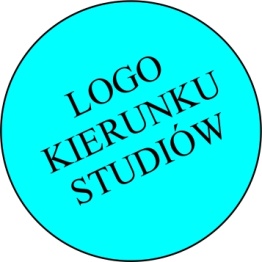 Kierunek ………………………………